Sus observaciones son muy importantes para mejorar y fortalecer el proceso de participación ciudadana, rendición de cuentas y control social de la Caja de Vivienda Popular. Por lo tanto, solicitamos su colaboración con el diligenciamiento de las siguientes preguntas:Caracterización poblacionalGéneroIdentidad de géneroGrupo etario Grupo étnico Población a la que perteneceLocalidad: ____________________________________Barrio: _______________________________________Teléfono: _____________________________________Correo electrónico: ______________________________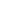 Nombre del proyecto/proceso:Actividad:Tipo de actividad:(participación, rendición de cuentas, control social)Fecha:Lugar:Área responsable:Profesional responsableFemeninoMasculinoCisgénero TransgéneroTransexualOtro, ¿cuál?Primera infancia (0 a 6 años)Infancia (7 a 12 años)Adolescencia (13 a 18 años)Juventud (19 a 28 años)Adultez (29 a 59 años)Persona mayor (60 o más)Negro-Afro-PalenqueroGitano-RromRaizalIndígena ¿Cuál? _____________NingunoVíctima del conflicto armadoComunidades rurales y campesinasDiscapacidadMujeresLGBTIOtro ¿Cuál? ______________B.COMUNICACIÓN Y CONVOCATORIA1Redes socialesPágina Web de la CVP1¿Cómo se enteró de este espacio de participación? Marque con una XCorreo electrónicoInvitación directa1Medios de comunicación masivosMiembros instancias de participación1Otro, ¿Cuál?Muy AltoAltoMedioBajo2Su nivel de satisfacción respecto a los canales para convocar a esta actividad es:3Su nivel de satisfacción frente a la facilidad de llegada y accesibilidad al lugar del encuentro es:4Su nivel de satisfacción con el lenguaje utilizado durante la actividad fue:C.ORGANIZACIÓN Y LOGÍSTICAMuy AltoAltoMedioBajo1Su nivel de satisfacción frente a las instalaciones donde se realizó la actividad es:2Su nivel de satisfacción frente al respeto que se le dio a sus opiniones y comentarios es:3Su nivel de satisfacción frente a la  organización de esta audiencia es:4Su nivel de satisfacción con los horarios establecidos para esta actividad es:D.PARTICIPACIÓNMuy AltoAltoMedioBajo1Su nivel de satisfacción con los objetivos y el alcance de la actividad es:3Su nivel de satisfacción con las herramientas y metodologías utilizadas es:4Su nivel de satisfacción con el diálogo que se promovió (abierto, incluyente) es:5Su nivel de satisfacción con la forma en que sus aportes y los de los/las demás participantes fueron tomados en cuenta es:6¿Qué nivel de importancia le otorga a esta actividad?:7Su grado de satisfacción general con este espacio de participación es:E.TEMAS TRATADOSMuy AltoAltoMedioBajo1Su conocimiento sobre los temas tratados antes de iniciar esta actividad era:2Su conocimiento sobre los temas tratados después de finalizar esta actividad es:3Su grado de satisfacción con la información presentada, discutida y retroalimentada es:4El nivel de claridad con que los temas fueron tratados fue:F. COMENTARIOS Y RECOMENDACIONES